ΘΕΜΑ : Ανακοίνωση – ενημέρωση διευκρίνηση για το Διαγωνισμό για την «Προμήθεια Φαρμάκων και αναλωσίμου υγειονομικού υλικού του Δήμου Ηρακλείου και των Νομικών του Προσώπων»Σας ενημερώνουμε ότι στην σελίδα 1 της διακήρυξης του Συνοπτικού διαγωνισμού για την «Προμήθεια Φαρμάκων και αναλωσίμου υγειονομικού υλικού του Δήμου Ηρακλείου και των Νομικών του Προσώπων» ,στην πρώτη παράγραφο εκ παραδρομής αναφέρεται ότι το κριτήριο κατακύρωσης αφορά το σύνολο της προσφοράς αντί του ορθού ανά είδος το οποίο αναγράφεται και στο Άρθρο 7 – Κριτήριο Ανάθεσης – Ανάδειξη Αναδόχου. Η ανωτέρω παραδρομή έχει διορθωθεί στο κείμενο της διακήρυξης.Ο Υπεύθυνος του Τμήματος ΠρομηθειώνΒασίλειος Τζανιδάκης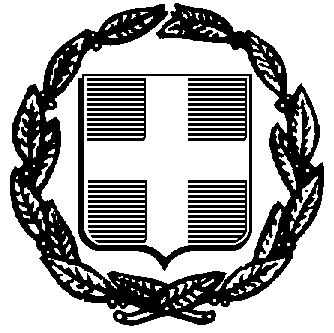 ΕΛΛΗΝΙΚΗ ΔΗΜΟΚΡΑΤΙΑΕΛΛΗΝΙΚΗ ΔΗΜΟΚΡΑΤΙΑΗράκλειο 06/12/2017Ηράκλειο 06/12/2017ΔΗΜΟΣ ΗΡΑΚΛΕΙΟΥΔΗΜΟΣ ΗΡΑΚΛΕΙΟΥΔΙΕΥΘΥΝΣΗ  ΟΙΚΟΝΟΜΙΚΩΝ ΥΠΗΡΕΣΙΩΝΔΙΕΥΘΥΝΣΗ  ΟΙΚΟΝΟΜΙΚΩΝ ΥΠΗΡΕΣΙΩΝΤΜΗΜΑ  ΠΡΟΜΗΘΕΙΩΝ ΤΜΗΜΑ  ΠΡΟΜΗΘΕΙΩΝ Ταχ. Δ/νση: Ανδρόγεω 2 Ταχ. Δ/νση: Ανδρόγεω 2 Τ.Κ: 71202Τ.Κ: 71202ΑΡΜΟΔΙΟΣ  :Β. Τζανιδάκης ΑΡΜΟΔΙΟΣ  :Β. Τζανιδάκης Τηλ.: 2813409185-186-189-403Τηλ.: 2813409185-186-189-403Fax:  2810-229207Fax:  2810-229207E-mail : prom@heraklion.grE-mail : prom@heraklion.gr